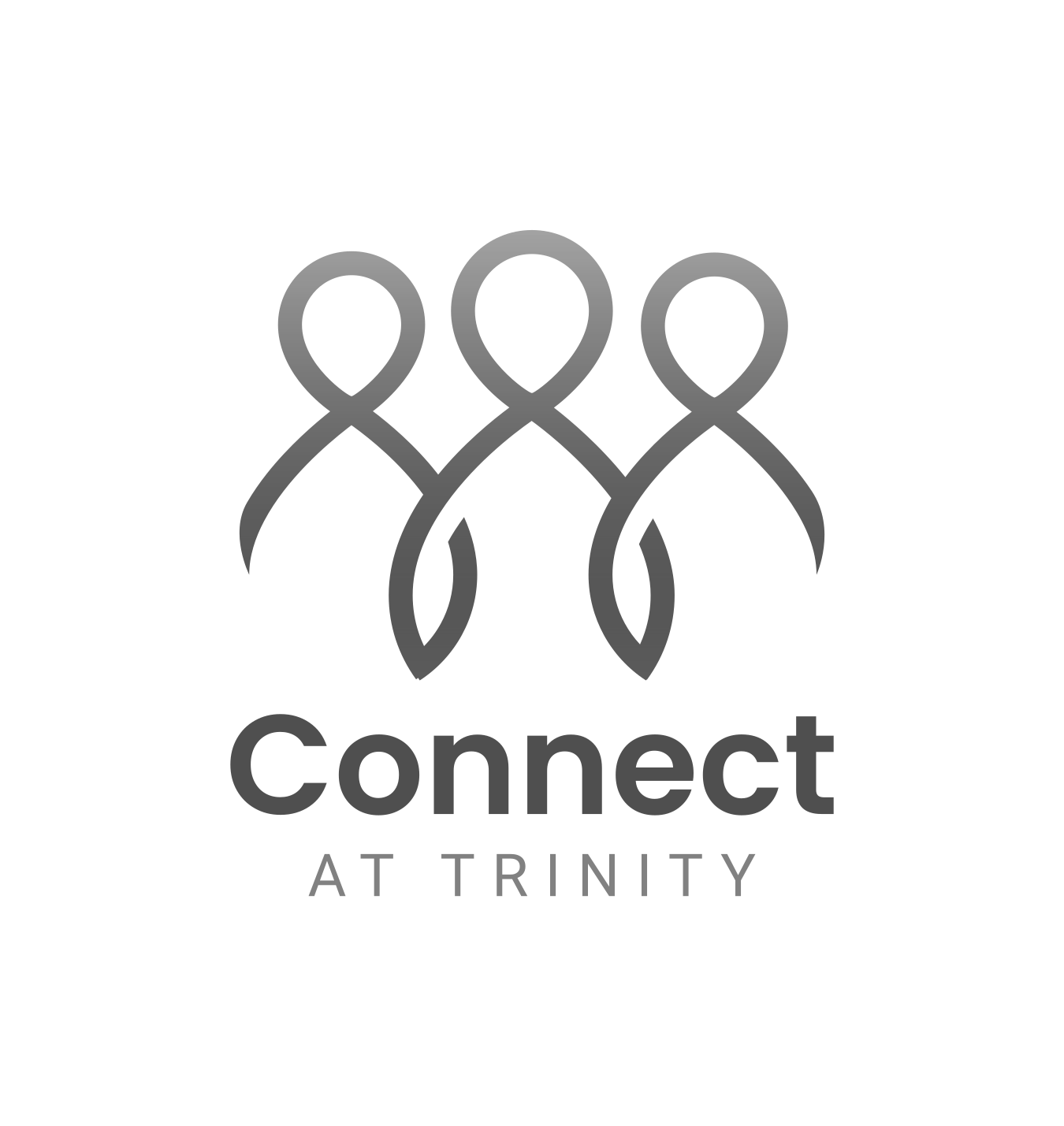 4pm Sunday January 29, 2023Welcome! We’re glad you’re with us.  To participate online, here are the links:Zoom: https://us02web.zoom.us/j/87608313656?pwd=WHZ5Z1lqcjdSa1dHLzhrVHQrdUpzUT09 Facebook Live: https://www.facebook.com/trinityanglicanottawa If you are here in person, you are welcome to place your donation in the offering plate at the back of the church.  You may also make donations to Trinity by etransfer to treasurer@trinityottawa.ca  or by giving online at https://www.trinityottawa.ca/give. Please provide us with your contact information so that we can provide you with a tax receipt. Thank you!*****************************************************We Gather as a Community  As we gather, we acknowledge that Ottawa stands on the unceded traditional territory of the Algonquin Anishinabeg people.We gather in your presence Godin our need, and bringing with us the needs of the world.We come to you, for you come to us in Jesusand you know by experience what human life is like.We come with our faith and with our doubtswe come with our hopes and with our fears.We come as we are, because you have invited usand you have promised never to turn us away.The grace of our Lord Jesus Christ, and the love of God, and the fellowship of the Holy Spirit be with you all And also with you.Let us pray.Loving God, you gather us here today, here, where many have come before us seeking your healing, strength and love. You know us, God; you understand who we are, you know what troubles and puzzles us, what makes us smile and what makes us sad. You listen to our questions and our prayers. You know the people we love, God, and the people we struggle with. Sometimes we hurt others; sometimes we hurt ourselves. So, we bring our own hurt asking for your healing; and we bring the hurt we have caused others asking for forgiveness.(short silence)Listen to the words of Jesus, words that we can trust: ‘Don’t be afraid.’ ‘I love you.’ ‘Your sins are forgiven.’ ‘I will be with you always.’ Write these words on our hearts, loving God, let them take root in our living. Amen.Song - I Thank GodWandering into the night wanting a place to hideThis weary soul this bag of bonesI try with all of my mightBut I just can't win the fightI'm slowly drifting a vagabondAnd just when I ran out of the roadI met a man I didn't knowAnd He told me that I was not aloneChorusYou picked me up You turned me aroundAnd placed my feet on solid groundI thank the Master I thank the SaviorBecause You healed my heart You changed my nameForever free I'm not the sameI thank the Master I thank the Savior I thank GodI cannot deny what I've seenGot no choice but to believeMy doubts are burnin' like ashes in the windSo so long to my old friends burden and bitternessYou can just keep them movingNah you ain't welcome hereFrom now till I walk streets of goldI'll sing of how You saved my soulThis wayward son has found his way back homeBridgeYou turned me around, I am free I am free I am free (repeat)You turned me around, I am free I am freeAaron Moses | Chuck Butler | Dante Bowe | Enrique Holmes | Jesse Cline | Maryanne J. GeorgeSong – 1000 NamesI call You MakerYou give life an eternal sparkI call You HealerYou can mend any broken heartI call You Faithful FatherYou finish everything You startMy soul was made to respondChorus I know You by a thousand namesAnd You deserve every single oneYou’ve given me a million waysTo be amazed at what You’ve doneAnd I am lost in wonder at all You doI know You by a thousand namesAnd I’ll sing them back (to You)(I'll sing them back to You)Your love is boundlessBeyond what I could dreamYour grace is patientYou’re never giving up on meI call You Bondage-Breaker‘Cause You’re handing out the prison keysMy soul was made to be free(Bridge)You are Rock of agesYou’re the Great I AmYou are King foreverThe beginning and the endYou are Lord and ServantYou’re the Son of ManYou’re the Lion of JudahYou’re the Risen LambYou’re the Second AdamHere to lead us homeYou are Yahweh’s gloryNow revealed in flesh and boneYou are Ocean-ParterYou will make a wayYou are Death-DefeaterYou have risen from the graveYou are full of mercyYou are rich in loveYou are Jesus MessiahThe One True GodBy Adrian Disch, Phil Wickham, Sean Curran, and Taylor Scott JohnsonWe Proclaim the Word1 Corinthians 1.18-31Hear what the Spirit is saying to the ChurchThanks be to GodThe Gospel of Matthew 5.1-12The Gospel of ChristPraise to you Lord Jesus ChristSermon: Rev. Mark WhittallOpen Space A time of prayer, reflection, and conversationSong – ForeverThe moon and stars they weptThe morning sun was deadThe Savior of the world was fallenHis body on the crossHis blood poured out for usThe weight of every curse upon HimOne final breath He gaveAs heaven looked awayThe Son of God was laid in darknessA battle in the graveThe war on death was wagedThe power of hell forever broken(Pre-Chorus)The ground began to shakeThe stone was rolled awayHis perfect love could not be overcomeNow death where is your stingOur resurrected King has rendered you defeatedChorus Forever He is glorifiedForever He is lifted highForever He is risenHe is alive He is alive(REPEAT)(Bridge)We sing hallelujah we sing hallelujahWe sing hallelujah the Lamb has overcome(REPEAT x6)ChorusA Time of PrayerThe Lord’s Prayer(please use the words and language of your choice)Our Father in heaven, hallowed be your name,your kingdom come, your will be done,on earth as in heaven.Give us today our daily bread.Forgive us our sins as we forgive those who sin against us.Save us from the time of trial,and deliver us from evil.For the kingdom, the power, and the glory are yours,now and for ever.  Amen.The PeaceMay God’s peace be with youAnd also with you.We Are SentLet us pray.(we pray silently)God of the prophets you shame the strong through the weakness of love and turn upside down the wisdom of the world: may your blessing dwell with the poor and hungry, the grieving and abused; may your peaceful revolution be our joy and our reward; through Jesus Christ, the power of God. Amen.Glory to God, whose power, working in us can do infinitely more than we can ask or imagine.Glory to God, from generation to generation in the Church and in Christ Jesus,for ever and ever. Amen.Go in peace to love and serve the Lord.Thanks be to God.Song - Glorious DayVerse 1I was buried beneath my shameWho could carry that kind of weightIt was my tomb 'til I met YouVerse 2I was breathing but not aliveAll my failures I tried to hideIt was my tomb 'til I met YouChorus ('Cause when) You called my name (and)I ran out of that graveOut of the darkness into Your glorious dayYou called my name (and) I ran out of that graveOut of the darkness into Your glorious dayVerse 3Now Your mercy has saved my soulNow Your freedom is all that I knowThe old made new Jesus when I met You(Bridge)I needed rescue my sin was heavyBut chains break at the weight of Your gloryI needed shelter I was an orphanNow You call me a citizen of HeavenWhen I was broken You were my healingNow Your love is the air that I'm breathingI have a future my eyes are open(Chorus)Mark your calendars:Ash Wednesday, February 22, 7pm.  We will worship together with Southminster United Church, at Southminster. Annual Vestry Meeting, February 26, 11.20am immediately following our 10am service.  If you or your ministry would like to provide a report to Vestry, please contact Judy Richardson.Thanks to those who read, lead prayers, greet and organize refreshments for our Connect services.  If you’d like to be involved, please talk to Rev. Mark, or be in touch by email:Rev. Mark 	markwhittall@rogers.comPaul		paulomugarura@gmail.comEvelyn		evelyn.mugarura@gmail.com Fabien		fabtous@hotmail.com 